ΘΕΜΑ: «ΔΙΟΡΓΑΝΩΣΗ ΤΟΥ 3ου ΜΑΘΗΤΙΚΟΥ ΔΙΑΓΩΝΙΣΜΟΥ ΦΩΤΟΓΡΑΦΙΑΣ  ΤΗΣ  Δ/ΝΣΗΣ Δ.Ε. Β΄ΑΘΗΝΑΣ»Η   Δ/νση  Δευτεροβάθμιας  Εκπαίδευσης Β΄  Αθήνας,  μέσω της Υπευθύνου των Πολιτιστικών Θεμάτων, Ειρήνης- Μαρίας Κουρή, διοργανώνει για τρίτη  χρονιά  Μαθητικό Διαγωνισμό  Φωτογραφίας ( σύμφωνα  με   την  απόφαση  έγκρισης  με αριθμ. Πρωτ. : Φ15/32221/Δ2 /28-2-2017  του ΥΠ.Π.Ε.Θ.) με θέμα:                      « Ο κόσμος   μέσα  από  το βλέμμα  των  μαθητών » Όροι συμμετοχής:Δικαίωμα συμμετοχής έχουν μόνο οι μαθητές και οι μαθήτριες από τα Γυμνάσια και Λύκεια (Δημόσια και Ιδιωτικά) της Δ.Δ.Ε. Β’ Αθήνας Για τα Γυμνάσια:Κάθε διαγωνιζόμενη,-ος μπορεί να αποστείλει μέχρι 3 φωτογραφίες Για τα Λύκεια:Κάθε διαγωνιζόμενη,-ος μπορεί να αποστείλει μια ενότητα  από τρεις μέχρι και  έξι  φωτογραφίες (δίνοντας  παράλληλα έναν τίτλο )Οι διαστάσεις της κάθε φωτογραφίας: η μεγάλη πλευρά να είναι 30 εκατοστά  και η ανάλυση  στα 300dpi Δεν γίνονται δεκτές φωτογραφίες που φέρουν υδατογράφημα (watermark) ή οποιοδήποτε άλλο διακριτικόΗ αίτηση υποψηφιότητας θα σταλεί στη Δ/νση Δ/θμιας Εκπ/σης Β΄Αθήνας Λ.Μεσογείων 324, 15341, Αγ. Παρασκευή  μέσω των σχολείων, μέχρι  τις 17 Μαρτίου 2017 και  ώρα  16.00, με την ένδειξη στο φάκελο «Για το Διαγωνισμό Φωτογραφίας», υπόψη  της Υπευθύνου Πολιτιστικών Θεμάτων, Ειρήνης – Μαρίας ΚουρήΗ αίτηση  συμμετοχής μαζί με το τυπωμένο φωτογραφικό υλικό παρακαλούμε επίσης  να  σταλεί ταχυδρομικά μέσα  σε  φάκελο  στην ίδια ταχυδρομική διεύθυνση (Λ.Μεσογείων 324, 153 41, Αγ. Παρασκευή)
με την ένδειξη  στο φάκελο «Για το Διαγωνισμό Φωτογραφίας», υπόψη  της Υπευθύνου Πολιτιστικών Θεμάτων, Ειρήνης – Μαρίας Κουρή και πάλι μέσω των σχολείων Το υποβαλλόμενο υλικό πρέπει να συνοδεύεται από την συμπληρωμένη ειδική αίτηση συμμετοχής (στην τελευταία σελίδα) με τις πληροφορίες: ονοματεπώνυμο, ηλικία, σχολείο και τάξη, στοιχεία επικοινωνίας (τηλέφωνο, διεύθυνση e-mail, ταχυδρομική διεύθυνση σχολείου  και  προσωπική).Μπορεί να γίνει  και κάποια σύντομη περιγραφή του θέματος που επέλεξε ο υποψήφιος, εάν το επιθυμεί Ο δημιουργός βεβαιώνει με αυτή την αίτηση, ότι έχει εξασφαλίσει τη συναίνεση των εικονιζόμενων προσώπων, εάν υπάρχουν. Οι διοργανωτές ουδεμία ευθύνη φέρουν για ενδεχόμενες παραβιάσεις δικαιωμάτων της προσωπικότητας και των προσωπικών δεδομένων φωτογραφιζόμενων προσώπων, εάν υπάρχουνΤο όνομα του δημιουργού θα αναγράφεται σε κάθε χρήση του έργουΟποτεδήποτε κατά τη διάρκεια του Διαγωνισμού, η Διεύθυνση Δευτεροβάθμιας Εκπαίδευσης Β’ Αθήνας, μπορεί να αποφασίσει κατά την απόλυτη κρίση της, να διακόψει αυτόν ή να παρατείνει τη διάρκειά του ή να ακυρώσει το Διαγωνισμό για οποιονδήποτε λόγο. Σε περίπτωση ακύρωσης ή διακοπής του διαγωνισμού, ακυρώνονται, χωρίς άλλη διατύπωση, τα δικαιώματα και οι υποχρεώσεις όλων των εμπλεκομένων στο Διαγωνισμό πλευρών, τα οποία προβλέπονται στους παρόντες όρους και προϋποθέσεις συμμετοχής σε αυτόν. Τα πρωτότυπα έργα θα παραμείνουν στο αρχείο της Δ/νσης  Δ/θμιας  Εκπ/σης Β΄ Αθήνας και δεν επιστρέφονταιΟ Διαγωνισμός λήγει στις  05 Μαΐου 2017 και ώρα 16:30. Μετά από αυτήν την ημερομηνία δεν θα γίνονται δεκτές συμμετοχές. Ως ημερομηνία υποβολής της υποψηφιότητας εκλαμβάνεται η ημερομηνία που θα παραδοθούν οι τυπωμένες φωτογραφίεςΜετά τη λήξη του διαγωνισμού η κριτική επιτροπή θα επιλέξει τις 3 καλύτερες από  τo σύνολo  20 (είκοσι) φωτογραφιών  για  τα Γυμνάσια  και  10(δέκα) ενοτήτων για τα Λύκεια. Θα ζητηθεί  το αντίστοιχο ψηφιακό  υλικό υψηλής ανάλυσης, μόνο από όσους διακριθούν και αυτοί θα ενημερωθούν έγκαιραΟποιαδήποτε συμμετοχή δεν συμμορφώνεται προς τους ακόλουθους όρους και προϋποθέσεις είναι άκυρηΗ αξιολόγηση  θα γίνει στη Δ.Δ.Ε Β΄ Αθήνας, την  Παρασκευή   19 Μαΐου 2017. Κριτήρια για την επιλογή των έργων θα αποτελέσουν η έμπνευση, η διαφορετικότητα στη ματιά ,η τεχνική αρτιότητα, η πρωτοτυπία στην αφήγηση  ή  την περιγραφή. Τα αποτελέσματα του Διαγωνισμού θα ανακοινωθούν το Σάββατο  3 Ιουνίου 2017 στο Θέατρο των Κολλεγίων Αθηνών-Ψυχικού όπου θα γίνει και η απονομή των βραβείων. Σύμφωνα με το ν. 2121/1993 «Περί Προστασίας της Πνευματικής Ιδιοκτησίας και Συγγενικών Δικαιωμάτων», τα πνευματικά δικαιώματα των έργων (copyright) παραμένουν στους δημιουργούς τους. Η  Δ.Δ.Ε Β΄  Αθήνας  στο πλαίσιο της προώθησης του διαγωνισμού, δικαιούται να προβάλει τα έργα με τα ονόματα των δημιουργών τους, αλλά δεν έχει δικαίωμα να προβεί σε οποιαδήποτε ενέργεια που να συνιστά εμπορική εκμετάλλευσή τους. Η  Δ.Δ.Ε.  Β΄ Αθήνας  διατηρεί το δικαίωμα να χρησιμοποιήσει τις διακριθείσες συμμετοχές  για την προβολή  και τη διάχυση  των   δράσεών της, οποτεδήποτε και με οποιοδήποτε τρόπο κρίνει στο μέλλον (όπως ενδεικτικά : για εκθέσεις, προβολές, διαδίκτυο κ.ά. ). Οι δε συμμετέχοντες στο διαγωνισμό, αποδέχονται ρητά τον όρο αυτό και παραχωρούν το σχετικό δικαίωμα χρήσεως των διακριθέντων έργων τους. H Δ.Δ.Ε. Β΄ Αθήνας , υποχρεούται να αναφέρει πάντα το όνομα του δημιουργού. Η συμμετοχή στο διαγωνισμό συνεπάγεται αυτόματα την ανεπιφύλακτη αποδοχή από μέρους των διαγωνιζομένων όλων των όρων της παρούσας διακήρυξης και η μη ακριβής συμμόρφωση προς τους όρους τού διαγωνισμού (διαστάσεις φωτογραφιών, αναγραφή στοιχείων, υποβολή κλπ.) αποτελεί λόγο αποκλεισμού των έργων από την κρίση.Οργανωτική  -   Κριτική   Επιτροπή: -Aθανάσιος Φαλούκας, Δ/ντής  Δ/ θμιας Εκπ/σης Β΄ Αθήνας-Ανδρόνικος Χατζηκωστής, Φωτογράφος-Σπήλιος  Πίστας, Γραφίστας, Φωτογράφος, Διεύθυνση Μουσείων Υπουργείου  Πολιτισμού και Αθλητισμού-Ειρήνη-Μαρία Κουρή, Υπεύθυνη Πολιτιστικών Θεμάτων Δ.Δ.Ε.Β΄ Αθήνας-Κέλλυ Μέντζου, Εικαστικός, Δ.Δ.Ε.Β΄ Αθήνας                                                                                                          Ο ΔΙΕΥΘΥΝΤΗΣ Δ.Δ.Ε. Β΄ΑΘΗΝΑΣ                                                                                                                  ΑΘΑΝΑΣΙΟΣ ΦΑΛΟΥΚΑΣ                                                        ΑΙΤΗΣΗ ΥΠΟΨΗΦΙΟΤΗΤΑΣ ΣΤΟ ΔΙΑΓΩΝΙΣΜΟ ΦΩΤΟΓΡΑΦΙΑΣ ΤΗΣ  Δ/ΝΣΗΣ  Δ/ΘΜΙΑΣ ΕΚΠ/ΣΗΣ Β΄ΑΘΗΝΑΣΜΕ ΘΕΜΑ:«Ο κόσμος   μέσα  από  το βλέμμα  των  μαθητών»ΣΤΟΙΧΕΙΑ ΥΠΟΨΗΦΙΑΣ,-ΟΥ (παρακαλούμε συμπληρώστε με κεφαλαία)Ημερομηνία υποβολής _____/______/__________                     Αποδέχομαι ανεπιφύλακτα τους όρους και τις προϋποθέσεις συμμετοχής στον διαγωνισμό φωτογραφίας του. (Σημειώστε Χ αν αποδέχεστε) Υπογραφή Διαγωνιζόμενου		                                     Υπογραφή Γονέα ή Κηδεμόνα                                        Υπογραφή  Δ/ντή   Σχολικής Μονάδας                                              ………………………………………………..                                                         ΑΙΤΗΣΗ ΣΥΜΜΕΤΟΧΗΣ ΣΤΟ ΔΙΑΓΩΝΙΣΜΟ ΦΩΤΟΓΡΑΦΙΑΣ ΤΗΣ Δ/ΝΣΗΣ  Δ/ΘΜΙΑΣ ΕΚΠ/ΣΗΣ  Β΄ΑΘΗΝΑΣ     ΜΕ ΘΕΜΑ:                         «Ο κόσμος   μέσα  από  το βλέμμα  των  μαθητών »ΣΤΟΙΧΕΙΑ ΔΙΑΓΩΝΙΖΟΜΕΝΗΣ,-ΟΥ (παρακαλούμε συμπληρώστε με κεφαλαία)ΣΤΟΙΧΕΙΑ ΦΩΤΟΓΡΑΦΙΑΣ ( μέχρι 3 αρχεία για τα Γυμνάσια, μέχρι  6  για τα Λύκεια)Ημερομηνία υποβολής _____/______/__________                     Αποδέχομαι ανεπιφύλακτα τους όρους και τις προϋποθέσεις συμμετοχής στον διαγωνισμό φωτογραφίας του. (Σημειώστε Χ αν αποδέχεστε) Υπογραφή Διαγωνιζομένης,-ου		                 Υπογραφή Γονέα ή Κηδεμόνα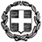 ΕΛΛΗΝΙΚΗ ΔΗΜΟΚΡΑΤΙΑΥΠΟΥΡΓΕΙΟ ΠΑΙΔΕΙΑΣ, ΕΡΕΥΝΑΣ ΚΑΙ ΘΡΗΣΚΕΥΜΑΤΩΝ----ΠΕΡΙΦΕΡΕΙΑΚΗ Δ/ΝΣΗ Π.Ε. & Δ.Ε. ΑΤΤΙΚΗΣ  ΔΙΕΥΘΥΝΣΗ ΔΕΥΤΕΡΟΒΑΘΜΙΑΣ ΕΚΠΑΙΔΕΥΣΗΣ                               Β΄ ΑΘΗΝΑΣ                                        ----                    ΕΞ.ΕΠΕΙΓΟΝ                     Αγ. Παρασκευή, 02-03-2017                     Αρ. Πρωτ.:  4093 /Φ.22.7                                   ΠΡΟΣ:  Δ/ΝΤΕΣ ΔΗΜ. & ΙΔΙΩΤΙΚΩΝ                                         ΓΥΜΝΑΣΙΩΝ, ΓΕΛ & ΕΠΑΛ  Ταχ. Δ/νση		: Λ. Μεσογείων 324Τ.Κ. – Πόλη 		: 153 41- Αγ. ΠαρασκευήΠληροφορίες 	: Ειρήνη-Μαρία ΚουρήΤηλέφωνο		: 210-6017220,6977019600Fax			: 210- 6000870Ιστοσελίδα	    : http://dide-v-ath.att.sch.gr/E-mail		    : polbath@dide-v-ath.att.sch.grΌνομα:Επώνυμο:Σχολείο / Τάξη:Τηλέφωνο Οικίας:Τηλέφωνο σχολείου:Κινητό Τηλέφωνο:e-mail (σχολείου):e-mail (προσωπικό):Ταχυδρομική Διεύθυνση( σχολείου):Ταχυδρομική Διεύθυνση( οικίας):Όνομα:Επώνυμο:Σχολείο / Τάξη:Τηλέφωνο Οικίας:Τηλέφωνο σχολείου:Κινητό Τηλέφωνο:e-mail (σχολείου):e-mail (προσωπικό):Ταχυδρομική Διεύθυνση( σχολείου):Ταχυδρομική Διεύθυνση( οικίας):1ο Αρχείο:2ο Αρχείο:3ο Αρχείο:4ο Αρχείο:5ο Αρχείο:6ο Αρχείο: